OJAM – Oklahoma Selfbow Society (OSS) JamboreeFrequently Asked Questions:Location: Lake Carl Blackwell, the address is 11000 W hwy 51 Stillwater, Ok 74074. A map of the Beavercove campground can be found below with layout of event.Date: March 17-20, 2022. Gates open at 08:00 AM each day. No Early Admittance to The Site.Purpose: OSS uses OJAM to pass along the skills necessary to build and shoot traditional bows, thuspreserving the heritage of primitive archery. This is our public teaching event.Attendance: OJAM is open to the public, but membership in the Oklahoma Selfbow Society (OSS) isrequired for anyone wishing to receive help with building a bow. OSS activities, including OJAM, arefunded through membership fees and the support of our members.Registration: The event is free and preregistration is not required. However, for safety and insurancereasons, everyone attending the event must register upon arrival. A parent or legal guardian mustaccompany minor children at all times.Vendors: Those interested in vending at the event must contact the Event Coordinators and obtainapproval to participate.Regulations: For Lake Carl Blackwell can be found at https://lake.okstate.edu/regulations.html.Driving & Parking: The speed limit is 10 mph on the campground loops. All vehicles must be park in thedesignated parking area. Vehicles parked in restricted areas are subject to being towed.Instruction: OSS Bowyers (Yellow Hats and Red Hats) teach classes for those wishing to build a bow. OSSMembership is required to participate in a bow building class or use the power tools. Power tool usesubject to the OSS Power Tool Usage Policy.Materials: OSS does not supply bow staves. Vendors will have a limited amount of bow staves for sale atOJAM. Depending on the type of wood, a stave can run from $30 to $100. Wood must be well seasoned(8-10% moisture content). If you have built bows previously, it is a good idea to bring your own stave. Ifyou have never built a bow, you should wait to purchase one at OJAM with the help of your assignedYellow or Red Hat.Tools: The basic tools for bow building include a drawknife, rasp and scraper blade. If you want to buildbows, it is best to come with at least these three items. More information is available athttp://tradrag.com/forum/viewtopic.php?f=38&t=551&p=63100&hilit=tools#p63100. Vendors will havea limited number of tools available for sale at OJAM. Camping: Tent camping is $5 per tent per night. Camping sites do not have electricity or water. Campingis allowed in designated areas only! Rv Camping sites are limited and made by reservation first comefirst serve. Rv campsites have water and electric hookups. Each campsite has its own picnic table andfire ring.Restrooms: Restrooms will be located at various areas of beaver cove. Showers will be available attrailhead and store facilities.Potable Water: We suggest you bring your own water.Trash: All trash may be placed in a dumpster. Do not burn your trash in your campfire.Campfires: Campfires are allowed unless the area is under a burn ban. Each campsite has its own firering.Pets: Pets are allowed only in the attendee’s campsite and while there they must be kept on a leash atall times. Do not walk around with your pet.Fishing: Fishing is allowed on the lake. Must be registered with OSS and have Oklahoma fishing license.Quiet time: OSS observes a quiet time from 11 PM until 6 AM. No loud music, parties or generators.Signs directing you to OJAM will be located along the various routes to the event.3D course: A 3D course will be set up to shoot.OJAM 2022 EVENT LAYOUT: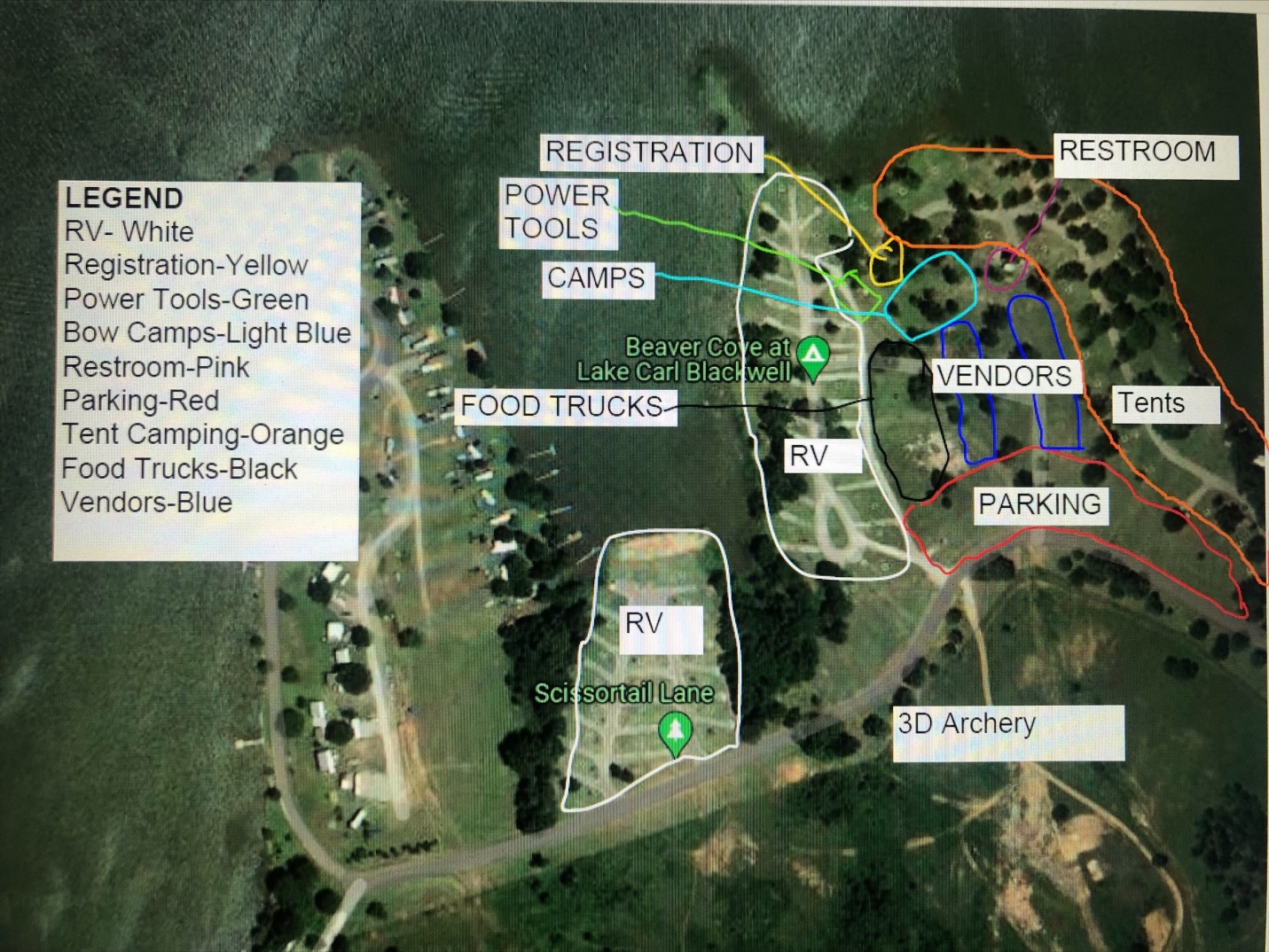 